PENGARUH IMLPLEMENTASI KEBIJAKAN OTONOMI DAERAH DAN KOMPETENSI PEJABAT STRUKTURAL  TERHADAP EFEKTIVITAS ORGANISASI DINAS KABUPATEN SUMEDANGDISERTASISebagai Syarat Memperoleh Gelar Doktor Ilmu Sosial Bidang  Kajian Utama (BKU) Ilmu Administrasi Publik Universitas Pasundan Dengan Wibawa Rektor Universitas Pasundan Prof. Dr. H. Eddy Yusuf SP, Ir. M.Si. M.KomSesuai Dengan Keputusan Senat Komisi I/Guru Besar UniversitasDipertahankanPadaTanggal      November 2013Oleh :HOLIDIN SUGIMANNPM :079213017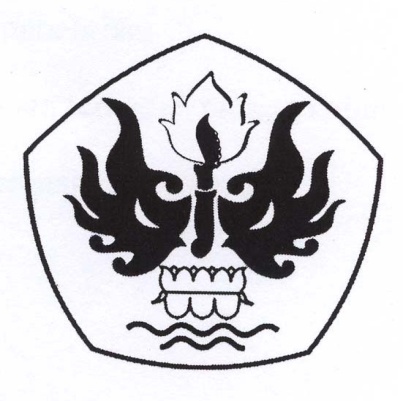 FAKULTAS PASCASARJANAPROGRAM DOKTOR ILMU SOSIALBIDANG KAJIAN UTAMAILMU ADMINISTRASIPUBLIK UNIVERSITAS PASUNDAN BANDUNG2013PERNYATAAN Saya yang bertandatangan di bawah ini menyatakan, bahwa disertasi yang saya ajukan ini adalah hasil karya sendiri. Tidak terdapat karya yang pernah diajukan untuk memperoleh gelar kesarjanaan di suatu perguruan tinggi atau karya yang pernah ditulis atau diterbitkan orang lain, kecuali yang tertulis di dalam naskah ini disebutkan dalam daftar pustaka. Karya disertasi ini adalah milik saya dan pertanggungjawabannya sepenuhnya berada pada saya.Bandung,  Juli 2013HOLIDIN SUGIMANLEMBARAN PENGESAHANPENGARUH IMPEMENTASI KEBIJAKAN OTONOMI DAERAH DAN KOMPETENSI PEJABAT STRUKTURAL  TERHADAP EFEKTIVITAS ORGANISASI DINAS KABUPATEN SUMEDANGOlehNamaMahasiswa	: HolidinSugimanN P M 			: 079213017Bandung,   Juli 2013TIM PROMOTORDALIL-DALILBesarnya Pengaruh Implementasi Kebijakan Otonomi Daerah Dan Kompetensi Pejabat Struktural Sangat Menentukan Efektivitas Organisasi Dinas-Dinas Di Kabupaten Sumedang (Hasil Penelitian).Besarnya Pengaruh Implementasi Kebijakan Otonomi Daerah Terhadap Efektivitas Kerja Organisasi Dinas Daerah Di Kabupaten Sumedang Ditentukan  Pelaksanaan Dari Motivasi Inspirasi Dan Stimulasi Intelektual Serta Konsiderasi Individu (Hasil Penelitian).Besarnya Pengaruh Kompetensi Pejabat Struktural Terhadap Efektivitas Kerja Organisasi Dinas Daerah Di Kabupaten Sumedang Di Laksanakan Atas Kebutuhan Akan Prestasi, Kebutuhan Akan Kekuasaan Dan Kebutuhan Akan Berafiliasi (Hasil Penelitian).Implementasi Kebijakan Otonomi Daerah Mampu Merubah Pola Kerja Pegawai Dari Pola Kerja Statis Ke Pola Kerja Yang Inovatif (Disiplin Ilmu).Pengembangan Pegawai Dapat Meningkatkan Wawasan Aparatur Dalam Menghadapi Setiap Permasalahan Yang Dihadapi Organisasi (Pendidikan)Pelayanan Publik Di Daerah Meningkat Atas Implementasi Kebijkana Otonomi Daerah Dan Kompetensi Pejabat Struktural Di Berbagai Level Kepemerintahan (Umum).Proses Belajar Dan Mengajar Dengan Berlandaskan Hati Nurani Akan Menghasilkan Pendidikan Yang Berkualitas (Pendidikan)Prof.Dr. H. Tjahjo Sutisnawidjaja, MSKetuaDr.H. Uyat Suyatna , M.SiAnggota